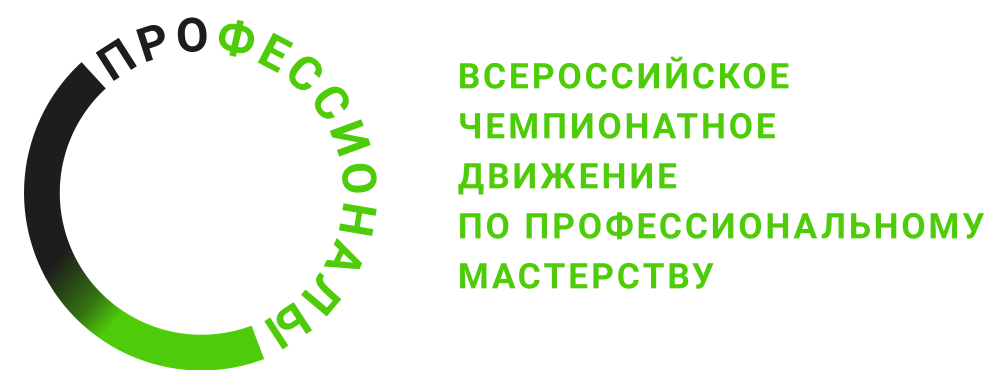 ПРОГРАММА ПРОВЕДЕНИЯ(Региональный этап) этапа чемпионата (наименование региона)по компетенции «Агроботы (Агророботы)» юниорыОбщая информацияОбщая информацияПериод проведенияМесто проведения и адрес площадкиФИО Главного экспертаКонтакты Главного экспертаД-2  / «___» ___________ 2024 г.Д-2  / «___» ___________ 2024 г.В течение дняЗаезд и размещение конкурсантов и экспертов в местах проживания согласно расположению конкурсных площадокВ течение дняМонтаж оборудованияД-1  / «___» ___________ 2024 г.Д-1  / «___» ___________ 2024 г.9.00 – 10.00Регистрация экспертов на площадке чемпионата.10.00 – 11.00Собрания экспертов: Инструктаж по ТБ и ОТ, подписание протоколов. Распределение ролей между экспертами. Обсуждение конкурсного задания, внесение 30% изменений, подписание КЗ.11.00 – 12.00Инструктаж, жеребьевка, знакомство с рабочим местом.12.00 – 13.00Обед (свободное время).13:00 – 14.00Собрания экспертов на площадках: подписание экспертами методических пакетов и регламентирующих             документов.14.00 – 17.00Ознакомление и занесение критериев оценки в систему ЦСО, их блокировка, обучение      экспертов. Распечатка ведомостей. Оформление и подписание протоколов.Д1  / «___» ___________ 2024 г.Д1  / «___» ___________ 2024 г.9:00 – 9:30Сбор и регистрация конкурсантов и экспертов-наставников9:30 – 10:00Инструктаж по ТБ и ОТ, знакомство с конкурсным заданием модуля А, брифинг участников и экспертов10:00 – 13:00Выполнение конкурсного задания конкурсантами – Модуль А13:00 – 14:00Обед (свободное время)14:00 – 17:00Проверка работ конкурсантов, работа с ЦСО, завершение первого чемпионатного дня.Д2  / «___» ___________ 2024 г.Д2  / «___» ___________ 2024 г.9:00 – 9:30Сбор и регистрация конкурсантов и экспертов-наставников9:30 – 10:00Инструктаж по ТБ и ОТ, знакомство с конкурсным заданием модуля В, брифинг участников и экспертов10:00 – 13:00Выполнение конкурсного задания конкурсантами – Модуль Б13:00 – 14:00Обед14:00 – 17:00Проверка работ конкурсантов, работа с ЦСО, завершение второго чемпионатного дня.Д3  / «___» ___________ 2024 г.Д3  / «___» ___________ 2024 г.9:00 – 9:30Сбор и регистрация конкурсантов и экспертов-наставников9:30 – 10:00Инструктаж по ТБ и ОТ, знакомство с конкурсным заданием модуля Г, брифинг участников и экспертов10:00 – 13:00Выполнение конкурсного задания конкурсантами – Модуль В13:00 – 14:00Обед (свободное время)14:00– 17:00Проверка работ конкурсантов, работа с ЦСО, завершение третьего чемпионатного дня. Блокировка внесенных оценок